Zielgruppe 1: Zielgruppe 2: 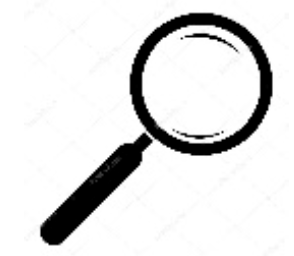 Verhaltensanalyse // Tool: HandlungsmodellPersonPersonPersonStruktur SituationWissenWollenKönnenHandlungs-barrierenHandlungs-treiberPersonPersonPersonStruktur SituationWissenWollenKönnenHandlungs-barrierenHandlungs-treiber